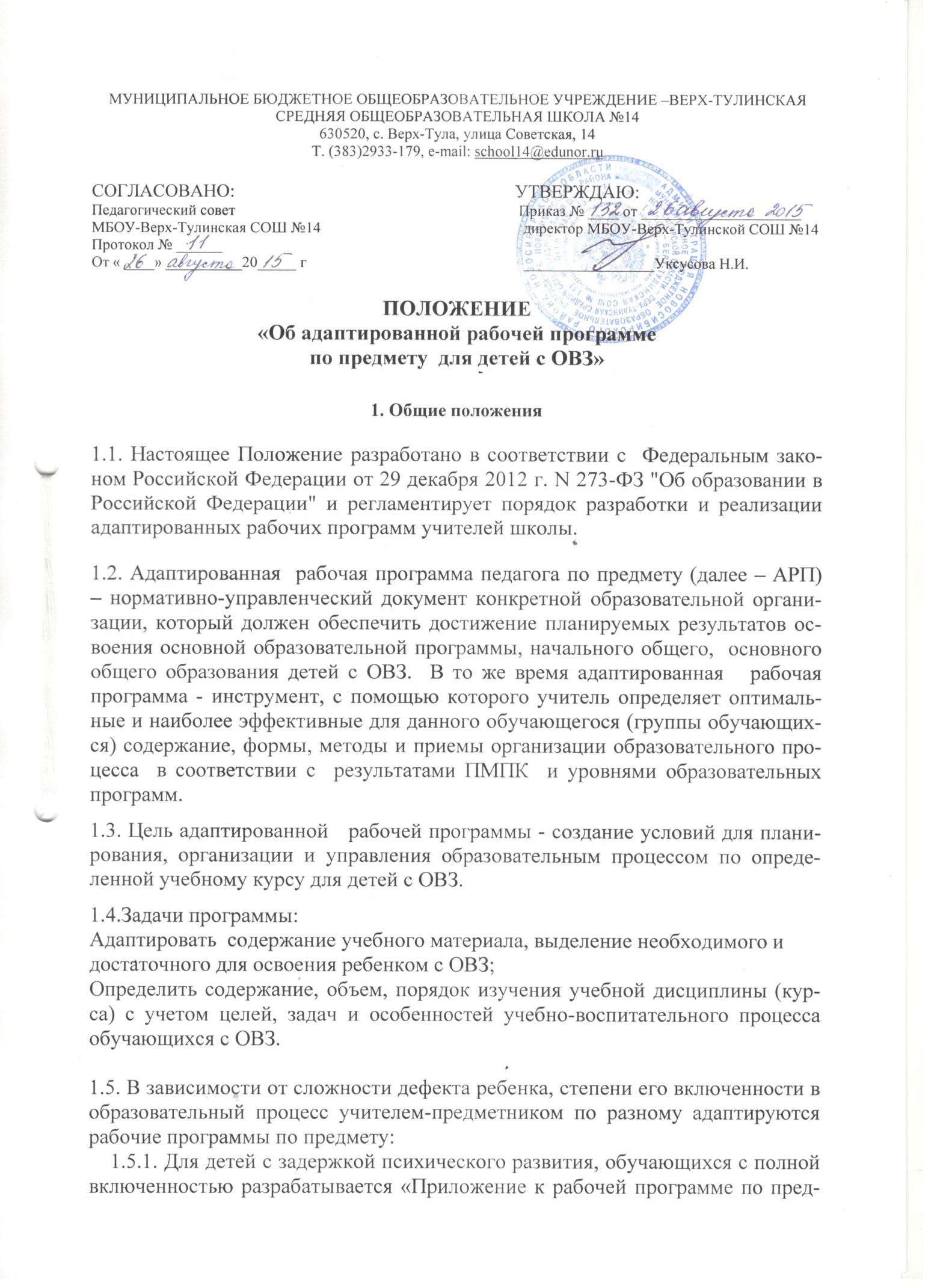 предмету….», с учетом психо-физиологичесих и умственных способностей детей и рекомендаций ТПМПК.1.5.2. Для детей со сложной структурой дефекта, обучающихся с частичной и эпизодической включенностью индивидуально на дому разрабатывается рабочая программа  индивидуального  обучения обучающегося на дому, с учетом его психо-физиологичесих и умственных способностей и рекомендаций ТПМПК2. Требования к проектированию адаптированной образовательной программы по  предмету2.1.1. Для детей с задержкой психического развития, обучающихся с полной включенностью для адаптирования рабочей программы вносятся дополнения и изменения в разделы: «Пояснительная записка», «Общая характеристика учебного предмета», «Личностные, метапредметные и предметные результаты».2.1.2. Титульный лист к рабочей программе (Приложение 1.)2.2. Для детей со сложной структурой дефекта обучающихся с частичной и эпизодической включенностью индивидуально на дому,  при адаптации рабочей программы по предмету происходит значительная корректировка изучаемого материала с учетом психо-физиологических и умственных способностей ребёнка.В рабочей программе  индивидуального  обучения обучающегося на дому отражаются следующие разделы:1.Введение 1.1.Характеристика конкретного ребенка 1.2.Навыки по основным предметам2. Пояснительная записка 2.1.Психолого-педагогическая характеристика детей с определёнными нарушениями.2.2. Цель и задачи программы 2.3. Формы и режим занятий.3. Содержание программ по предметам:3.1. Содержание программы3.2. Учебно-тематический план3.3. Календарно-тематическое планирование3.4.Основные требования к знаниям и умениям2.2.2. Титульный лист к рабочей программе (Приложение 2.)3. Технология разработки  и утверждения адаптированной программы3.1. Адаптированная  рабочая  программа составляется учителем-предметником по определенному учебному предмету на 1 год  обучения с учетом  рекомендаций ТПМПК.3.2. Проектирование содержания образования на уровне отдельного учебного предмета (курса) осуществляется индивидуально каждым педагогом в соответствии с уровнем его профессионального мастерства и авторским видением дисциплины (образовательной области).3.3. Адаптированная рабочая программа по предмету согласовывается с педагогом, отвечающим за работу с детьми с ОВЗ                                                                                           Приложение 1Муниципальное бюджетное общеобразовательное учреждение Новосибирского района Новосибирской области – Верх-Тулинская средняя общеобразовательная школа №14ПРИЛОЖЕНИЕ к рабочей программе по предмету ________________________________________ для обучающегося по АОП для детей с задержкой психического развития____________________________  класса ________                      (Фамилия, имя ребёнка)                                 Составил:                                                                   учитель                                                                          _______ квалификационной категории                                                                 ___________________________________2015-2016 учебный год                                                                                           Приложение 2Муниципальное бюджетное общеобразовательное учреждение Новосибирского района Новосибирской области – Верх-Тулинская средняя общеобразовательная школа №14Рабочая программа  индивидуального  обучения на дому обучающегося ____ класса  по АОП для детей _____________________________________________________(ФИ обучающегося)                        Составил:                                                                   учитель                                                                          _______ квалификационной категории                                                                 ___________________________________                                                         2015-2016 учебный годФГОС  начального общего образования Возможные дополнения (Д) и изменения (И) в рабочую программу  19.5. Программы отдельных учебных предметов, курсов, курсов внеурочной деятельности Программы отдельных учебных предметов, курсов должны содержать: 1) Пояснительную записку, в которой конкретизируются общие цели НОО с учетом специфики предмета;2)Общую характеристику учебного предмета;3)Описание места учебного предмета в учебном плане; 4)Описание ценностных ориентиров содержания учебного предмета; 5) Личностные, метапредметные  и предметные результаты освоения конкретного учебного предмета;6) Содержание учебного предмета курса;7) Тематическое планирование с определением основных видов учебной деятельности обучающихся; 8) Описание материально-технического обеспечения образовательного процесса Д Особенности психофизического развития, особенности усвоения учебного предмета данной категорией обучающихся с ОВЗ, типичные затруднения (общее + характеристика ребёнка) Д. В связи с этим дополнительные цели (коррекционная и социальная адаптация) Д. Возможности данного предмета в решении коррекционно-развивающих задач и соц. адаптации - - И. Личностные, метапредметные и предметные результаты освоения конкретного учебного предмета, курса (для классов, реализующих ФГОС); предметные результаты освоения конкретного учебного предмета, курса (для классов, реализующих ГОС 2004 года) - Д. дополнить виды деятельности, доступные для детей_ «Согласовано»___________________М.С.Косицына«______» _____________ 2015г.«Согласовано»___________________М.С.Косицына«_____.» ___________201___г.